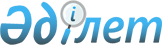 О внесении изменений в решение Кокпектинского районного маслихата от 29 декабря 2021 года № 13-7 "О бюджете Кулынжонского сельского округа на 2022-2024 годы"Решение Кокпектинского районного маслихата Восточно-Казахстанской области от 1 июня 2022 года № 18-4/6
      Кокпектинский районный маслихат РЕШИЛ: 
      1. Внести в решение Кокпектинского районного маслихата "О бюджете Кулынжонского сельского округа на 2022-2024 годы" от 29 декабря 2021 года № 13-7 следующие изменения:
      пункт 1 изложить в новой редакции:
      "1. Утвердить бюджет Кулынжонского сельского округа на 2022-2024 годы согласно приложениям 1, 2 и 3 соответственно, в том числе на 2022 год в следующих объемах:
      1) доходы – 362 156, 7 тысяч тенге:
      налоговые поступления – 2 432,0 тысяч тенге;
      неналоговые поступления – 0,0 тысяч тенге;
      поступления от продажи основного капитала – 450,0 тысяч тенге;
      поступления трансфертов – 359 274,7 тысяч тенге;
      2) затраты – 362 479,5 тысяч тенге;
      3) чистое бюджетное кредитование – 0,0 тысяч тенге:
      бюджетные кредиты – 0,0 тысяч тенге;
      погашение бюджетных кредитов – 0,0 тысяч тенге;
      4) сальдо по операциям с финансовыми активами – 0,0 тысяч тенге:
      приобретение финансовых активов – 0,0 тысяч тенге;
      поступления от продажи финансовых активов государства – 0,0 тысяч тенге;
      5) дефицит (профицит) бюджета – 0,0 тысяч тенге;
      6) финансирование дефицита (использование профицита) бюджета – 0,0 тысяч тенге:
      поступление займов – 0,0 тысяч тенге;
      погашение займов – 0,0 тысяч тенге;
      используемые остатки бюджетных средств – 322,8 тысяч тенге."
      приложение 1 к указанному решению изложить в новой редакции согласно приложению к настоящему решению.
      2. Настоящее решение вводится в действие с 1 января 2022 года. Бюджет Кулынжонского сельского округа на 2022 год
					© 2012. РГП на ПХВ «Институт законодательства и правовой информации Республики Казахстан» Министерства юстиции Республики Казахстан
				
      Секретарь Кокпектинского районного маслихата 

Т. Сарманов
Приложение 
к решению Кокпектинского 
районного маслихата 
от 1 июня 2022 года № 18-4/6Приложение 1 
к решению Кокпектинского 
районного маслихата 
от 29 декабря 2021 года № 13-7
Категория
Категория
Категория
Категория
Категория
Категория
Класс
Класс
Класс
Класс
Класс
Подкласс
Подкласс
Подкласс
Подкласс
Наименование
Наименование
Сумма (тысяч тенге)
І. ДОХОДЫ
І. ДОХОДЫ
362 156,7
1
Налоговые поступления
Налоговые поступления
2 432,0
1
Подоходный налог
Подоходный налог
0,0
2
Индивидуальный подоходный налог
Индивидуальный подоходный налог
0,0
4
Hалоги на собственность
Hалоги на собственность
2 209,0
1
Hалоги на имущество
Hалоги на имущество
176,0
3
Земельный налог
Земельный налог
0,0
4
Hалог на транспортные средства
Hалог на транспортные средства
2 033,0
5
Единый земельный налог
Единый земельный налог
0,0
5
Внутренние налоги на товары, работы и услуги
Внутренние налоги на товары, работы и услуги
223,0
3
Поступления за использование природных и других ресурсов
Поступления за использование природных и других ресурсов
223,0
2
Неналоговые поступления
Неналоговые поступления
0,0
1
Доходы от государственной собственности
Доходы от государственной собственности
0,0
5
Доходы от аренды имущества, находящегося в государственной собственности
Доходы от аренды имущества, находящегося в государственной собственности
0,0
3
Поступления от продажи основного капитала
Поступления от продажи основного капитала
450,0
3
Продажа земли и нематериальных активов
Продажа земли и нематериальных активов
450,0
1
Продажа земли
Продажа земли
450,0
2
Продажа нематериальных активов
Продажа нематериальных активов
0,0
4
Поступления трансфертов
Поступления трансфертов
359 274,7
2
Трансферты из вышестоящих органов государственного управления
Трансферты из вышестоящих органов государственного управления
359 274,7
3
Трансферты из районного бюджета
Трансферты из районного бюджета
359 274,7
Функциональная группа
Функциональная группа
Функциональная группа
Функциональная группа
Функциональная группа
Функциональная группа
Функциональная подгруппа
Функциональная подгруппа
Функциональная подгруппа
Функциональная подгруппа
Функциональная подгруппа
Администратор бюджетных программ
Администратор бюджетных программ
Администратор бюджетных программ
Администратор бюджетных программ
Программа
Программа
Программа
Наименование
Сумма (тысяч тенге)
II. ЗАТРАТЫ
362 479,5
1
Государственные услуги общего характера
245 742,6
1
Представительные, исполнительные и другие органы, выполняющие общие функции государственного управления
245 742,6
124
Аппарат акима города районного значения, села, поселка, сельского округа
245 742,6
1
Услуги по обеспечению деятельности акима города районного значения, села, поселка, сельского округа
121 742,6
22
Капитальные расходы государственного органа
124 000,0
7
Жилищно-коммунальное хозяйство
4 846,0
3
Благоустройство населенных пунктов
4 846,0
124
Аппарат акима города районного значения, села, поселка, сельского округа
4 846,0
8
Освещение улиц населенных пунктов
3 916,0
9
Обеспечение санитарии населенных пунктов
730,0
10
Содержание мест захоронений и погребение безродных
0,0
11
Благоустройство и озеленение населенных пунктов
200,0
12
Транспорт и коммуникации
111 890,9
1
Автомобильный транспорт
111 890,9
124
Аппарат акима города районного значения, села, поселка, сельского округа
111 890,9
13
Обеспечение функционирования автомобильных дорог в городах районного значения, селах, поселках, сельских округах
111 890,9
13
Прочие
0,0
9
Прочие
0,0
124
Аппарат акима города районного значения, села, поселка, сельского округа
0,0
40
Реализация мероприятий для решения вопросов обустройства населенных пунктов в реализацию мер по содействию экономическому развитию регионов в рамках Государственной программы развития регионов до 2025 года
0,0
III. Чистое бюджетное кредитование
0,0
Бюджетные кредиты
0,0
Погашение бюджетных кредитов
0,0
IV. Сальдо по операциям с финансовыми активами
0,0
Приобретение финансовых активов
0,0
Поступления от продажи финансовых активов государства
0,0
V. Дефицит (профицит) бюджета
0,0
VI. Финансирование дефицита (использование профицита) бюджета
0,0
Поступление займов
0,0
Погашение займов
0,0
8
Используемые остатки бюджетных средств
322,8
1
Остатки бюджетных средств
322,8
1
Свободные остатки бюджетных средств
322,8